シンプル アクション プラン テンプレートの例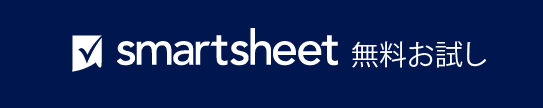 プロジェクト名プロジェクト名プロジェクト名プロジェクト マネージャープロジェクト マネージャープロジェクト マネージャープロジェクト マネージャープロジェクト マネージャー今日の日付今日の日付今日の日付今日の日付今日の日付今日の日付今日の日付プロジェクト ベータプロジェクト ベータプロジェクト ベータBjorn CaveyBjorn CaveyBjorn CaveyBjorn CaveyBjorn CaveyMM/DD/YYMM/DD/YYMM/DD/YYMM/DD/YYMM/DD/YYMM/DD/YYMM/DD/YYアクション プランアクション プランアクション担当者担当者担当者優先度優先度ステータスステータスステータス開始開始終了終了備考備考備考目標 1: 会場の選択中中完了完了完了会場の選択肢の選定Sally J.Sally J.Sally J.高高完了完了完了9/309/3010/210/2会場訪問 Sally J.Sally J.Sally J.中中保留中保留中保留中10/510/510/910/910/10 までに契約書を送付する必要あり10/10 までに契約書を送付する必要あり10/10 までに契約書を送付する必要あり契約の締結Maria S.Maria S.Maria S.低低進行中進行中進行中10/1210/1210/1210/12低低完了完了完了目標 2: 講演者の確保 高高進行中進行中進行中講演者の採用Sally J.Sally J.Sally J.中中進行中進行中進行中10/710/710/1210/12講演者の経歴Sally J.Sally J.Sally J.中中進行中進行中進行中10/1210/1210/1410/14講演者紹介資料の作成と送信Maria S.Maria S.Maria S.低低完了完了完了10/1310/1310/1610/16関係者に送信 関係者に送信 関係者に送信 講演者の確定Sally J.Sally J.Sally J.中中保留中保留中保留中10/1710/1710/1810/18低低進行中進行中進行中目標 3: スポンサーの採用低低進行中進行中進行中スポンサーの選定John S.John S.John S.低低進行中進行中進行中10/1310/1310/1910/19スポンサー契約の作成Maria S.Maria S.Maria S.低低進行中進行中進行中10/1510/1510/1610/16電子メールの送信John S.John S.John S.低低未開始未開始未開始10/1910/1910/2110/21売り込み電話を掛けるJohn S.John S.John S.低低未開始未開始未開始10/2110/2110/2310/23セールス チームよりセールス チームよりセールス チームより低低保留中保留中保留中目標 4: イベントの宣伝高高完了完了完了バナーの作成Morgan K.Morgan K.Morgan K.高高完了完了完了10/2610/2610/2810/28グッズの注文Morgan K.Morgan K.Morgan K.高高完了完了完了10/2810/2810/2810/28コーヒー マグ、手提げ袋、筆記具コーヒー マグ、手提げ袋、筆記具コーヒー マグ、手提げ袋、筆記具ソーシャル メディア戦略の作成Corrine J.Corrine J.Corrine J.高高完了完了完了10/1310/1310/2610/26マーケティング資料の作成Karen Z.Karen Z.Karen Z.高高完了完了完了10/2610/2610/3010/30高高完了完了完了免責条項Smartsheet がこの Web サイトに掲載している記事、テンプレート、または情報などは、あくまで参考としてご利用ください。Smartsheet は、情報の最新性および正確性の確保に努めますが、本 Web サイトまたは本 Web サイトに含まれる情報、記事、テンプレート、あるいは関連グラフィックに関する完全性、正確性、信頼性、適合性、または利用可能性について、明示または黙示のいかなる表明または保証も行いません。かかる情報に依拠して生じたいかなる結果についても Smartsheet は一切責任を負いませんので、各自の責任と判断のもとにご利用ください。